Reino fungi:Fungi es un término latino que puede traducirse como hongo. El reino fungi, por lo tanto, es el reino de los hongos: aquellos seres vivos de tipo eucariota, como las setas, las levaduras y los mohos.Los integrantes del reino fungi no son animales, plantas ni protistas. Existen, de todas maneras, confusiones respecto a ciertos organismos, e incluso hay organismos cuya clasificación en uno u otro reino cambió con el correr de los años.   Matamoscas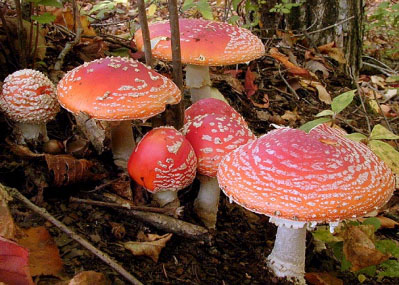  Lacaria amatista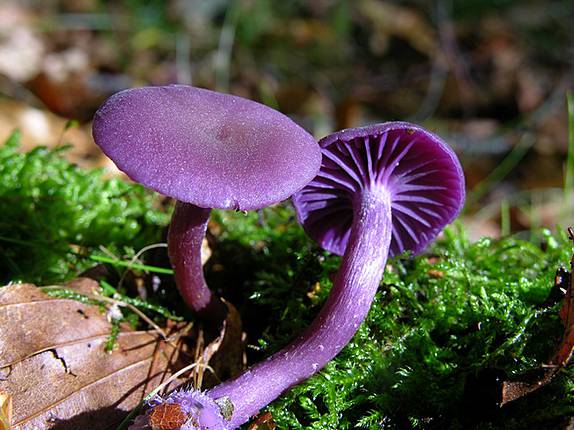  Hongo estrella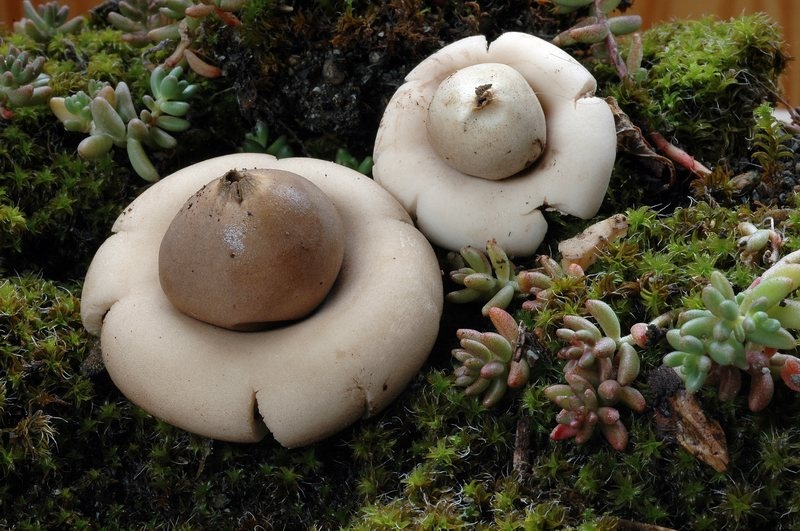  Cigarro del diablo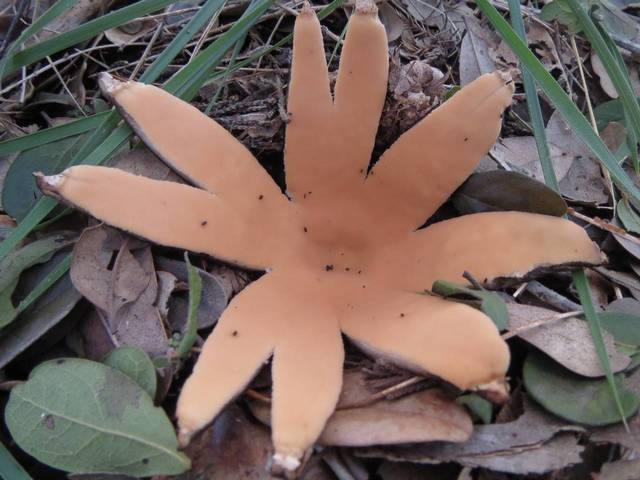  Levadura de cerveza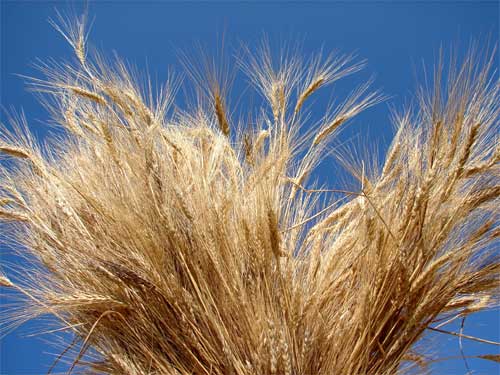   Penicillium Roqueforti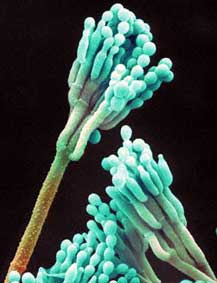  Hongo de pepino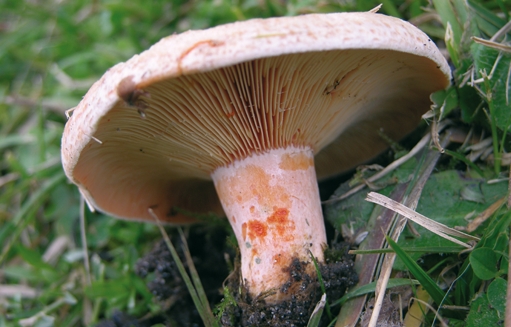  Hongo dermatofito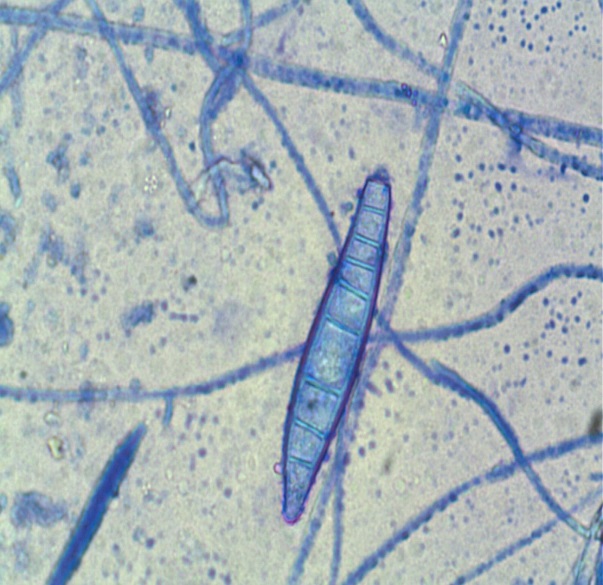  Crepidotus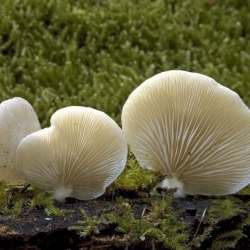  Penicillium chrysogenum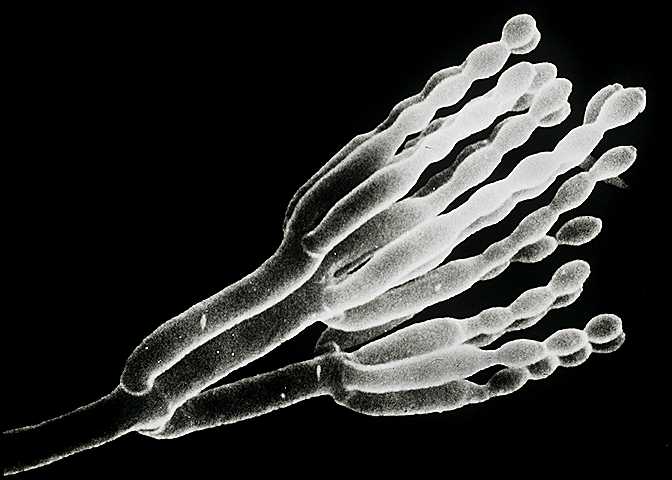 Reino vegetal: Por Reino Vegetal se entiende toda la variedad de plantas que existen en el planeta, que también es conocido como reino plantae.Se calcula que existen más de 300.000 especies descritas de plantas y curiosamente la mitad se encuentran en los ecosistemas tropicales, pues las condiciones climáticas y el efecto del sol propician esta circunstancia Braunia imberbis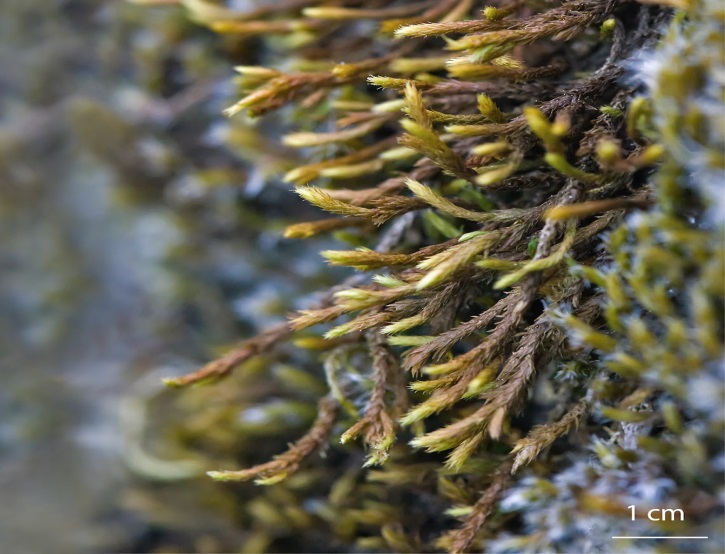  Cyanidioschyzon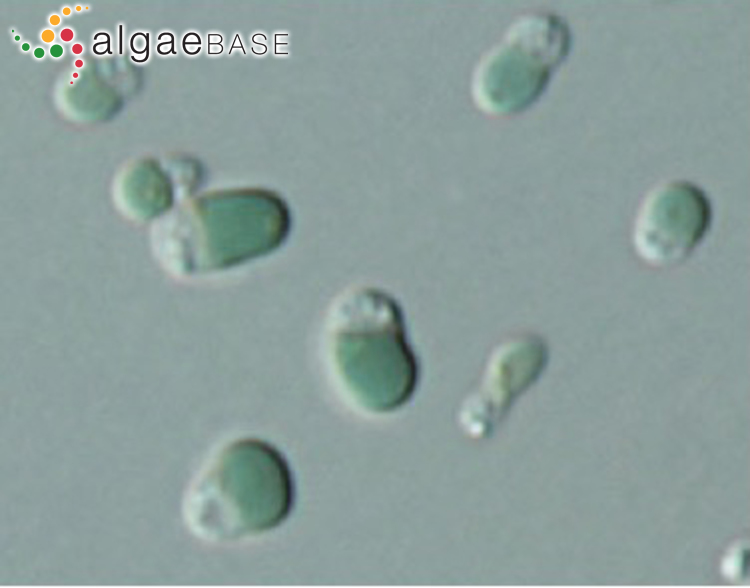  Helecho real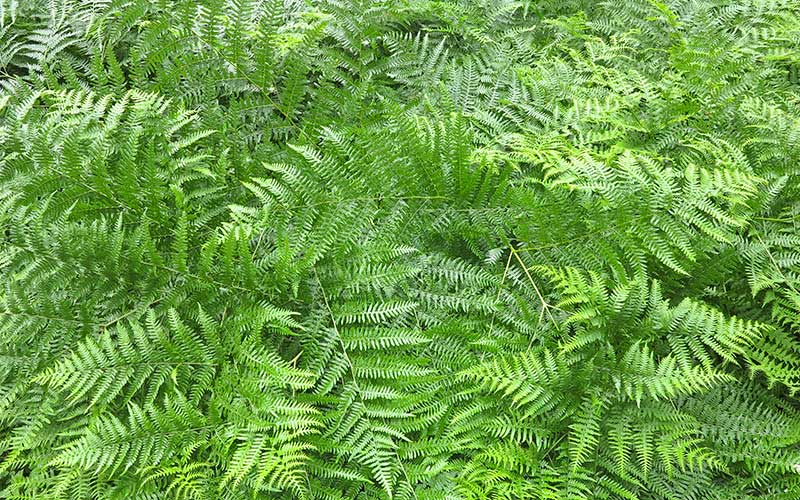  Magnolia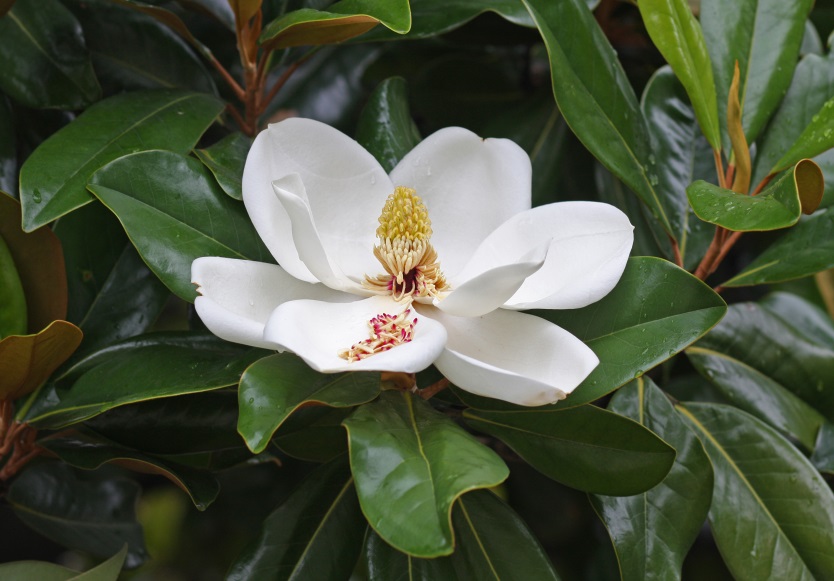  Palmera sago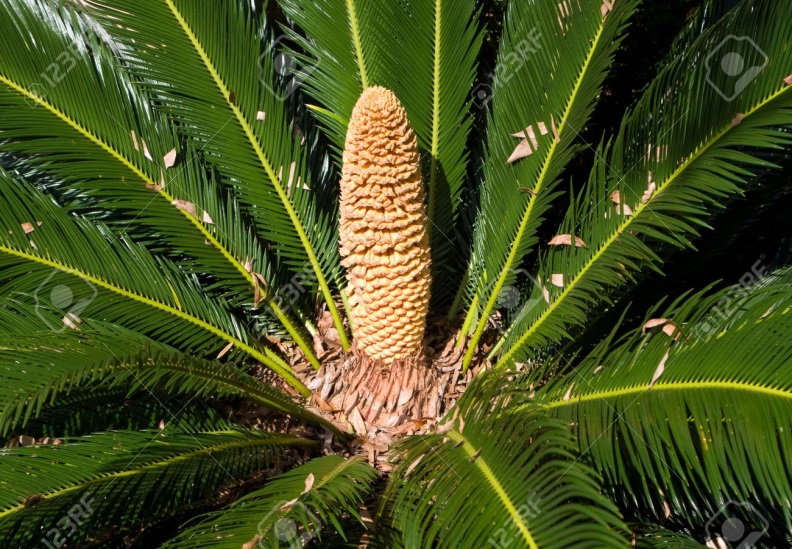  Pino cembra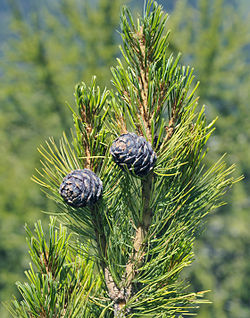  Planta de la banana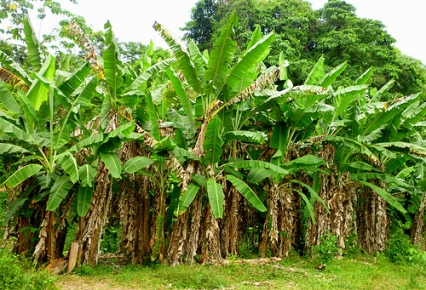  Chlamydomona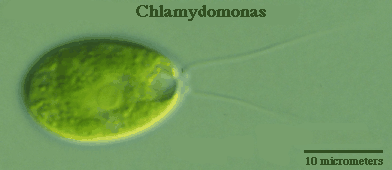  Tejos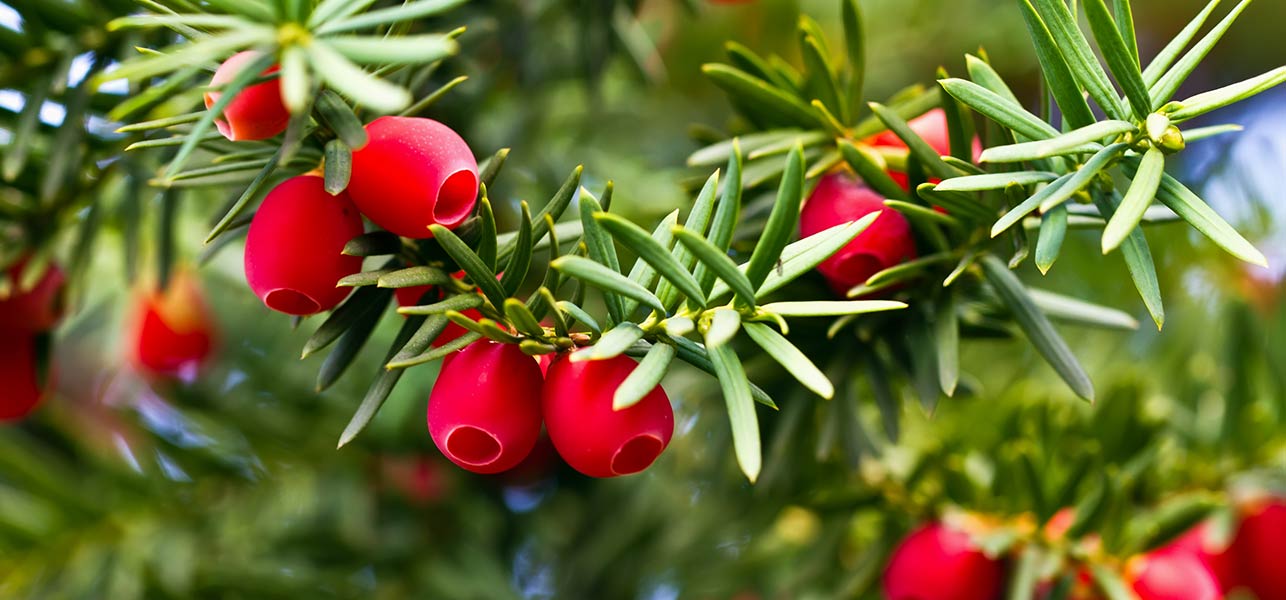  Tulipan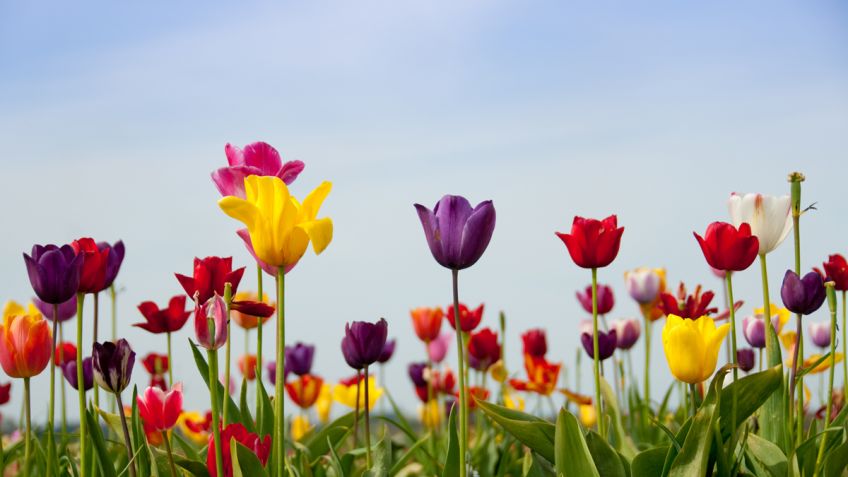 Ejemplos (2015) extraído de : http://www.ejemplos.co/10-ejemplos-del-reino-plantae/ el día 23 de marzo del 2017Ejemplos (2015) Extraído de : http://www.ejemplos.co/10-ejemplos-del-reino-fungi/  el dia 23 de marzo del 2017 